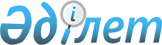 О поддержке деятельности научно-технического объединения "Прибор-Алматроникс" по развитию наукоемких производств в Республике КазахстанПостановление Кабинета Министров Республики Казахстан от 3 мая 1994 г. N 468



      Кабинет Министров Республики Казахстан постановляет: 



      1. Одобрить предложения научно-технического объединения "Прибор-Алматроникс" по развитию наукоемких производств в Республике Казахстан. 



      2. Министерству экономики, Министерству науки и новых технологий Республики Казахстан совместно с заинтересованными министерствами и ведомствами республики рассмотреть конкретные проекты научно-технического объединения "Прибор-Алматроникс" и изыскать возможности их финансирования из средств Фонда преобразования экономики, Фонда науки, а также за счет открытия валютной кредитной линии.<*> 



      Сноска. Из пункта 2 исключены слова - постановлением КМ РК от 9 июня 1995 г. N 809. 



      3.-7.


(Пункты 3-7 утратили силу - постановлением Правительства РК от 29 сентября 2005 г. 


 N 964 


 ) 




       



             Премьер-министр 



         Республики Казахстан 

					© 2012. РГП на ПХВ «Институт законодательства и правовой информации Республики Казахстан» Министерства юстиции Республики Казахстан
				